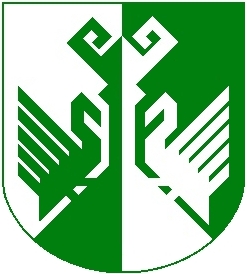 от 25 апреля 2018 года № 158О внесении изменений в состав Координационного совета по развитию малого и среднего предпринимательства в муниципальном образовании «Сернурский муниципальный район»Администрация Сернурского муниципального района постановляет:Исключить из состава Координационного совета по развитию малого и среднего предпринимательства в муниципальном образовании «Сернурский муниципальный район» (далее – Координационный совет), утвержденного постановлением администрации муниципального образования «Сернурский муниципальный район» от 07.04.2016 года №147 «О Координационном совете по развитию малого и среднего предпринимательства в МО «Сернурский муниципальный район» Фонарева Вячеслава Михайловича, заместителя главы администрации муниципального образования «Сернурский муниципальный район» по экономическому развитию территории, председателя.Включить в состав Координационного совета Свинину Динару Зайнугараповну, заместителя главы администрации муниципального образования «Сернурский муниципальный район» по экономическому развитию территории и возложить обязанности председателя Координационного совета.Контроль за исполнением настоящего постановления оставляю за собой.4. Настоящее постановление вступает в силу со дня его подписания.Глава администрации      Сернурскогомуниципального района                                                    С. АдигановМакарова И.В.(83633)9-71-42          СОГЛАСОВАНОЗаместитель главы администрации Сернурскогомуниципального района по экономическому развитию территории                                                                    Д.З. Свинина  25.04.2018     Руководитель отдела организационно-правовой работы  и кадровадминистрации Сернурского муниципального района                                                                            С.Э.Садовина 25.04.2018ШЕРНУРМУНИЦИПАЛЬНЫЙ  РАЙОНЫНАДМИНИСТРАЦИЙЖЕАДМИНИСТРАЦИЯ СЕРНУРСКОГО МУНИЦИПАЛЬНОГО РАЙОНАПУНЧАЛПОСТАНОВЛЕНИЕ